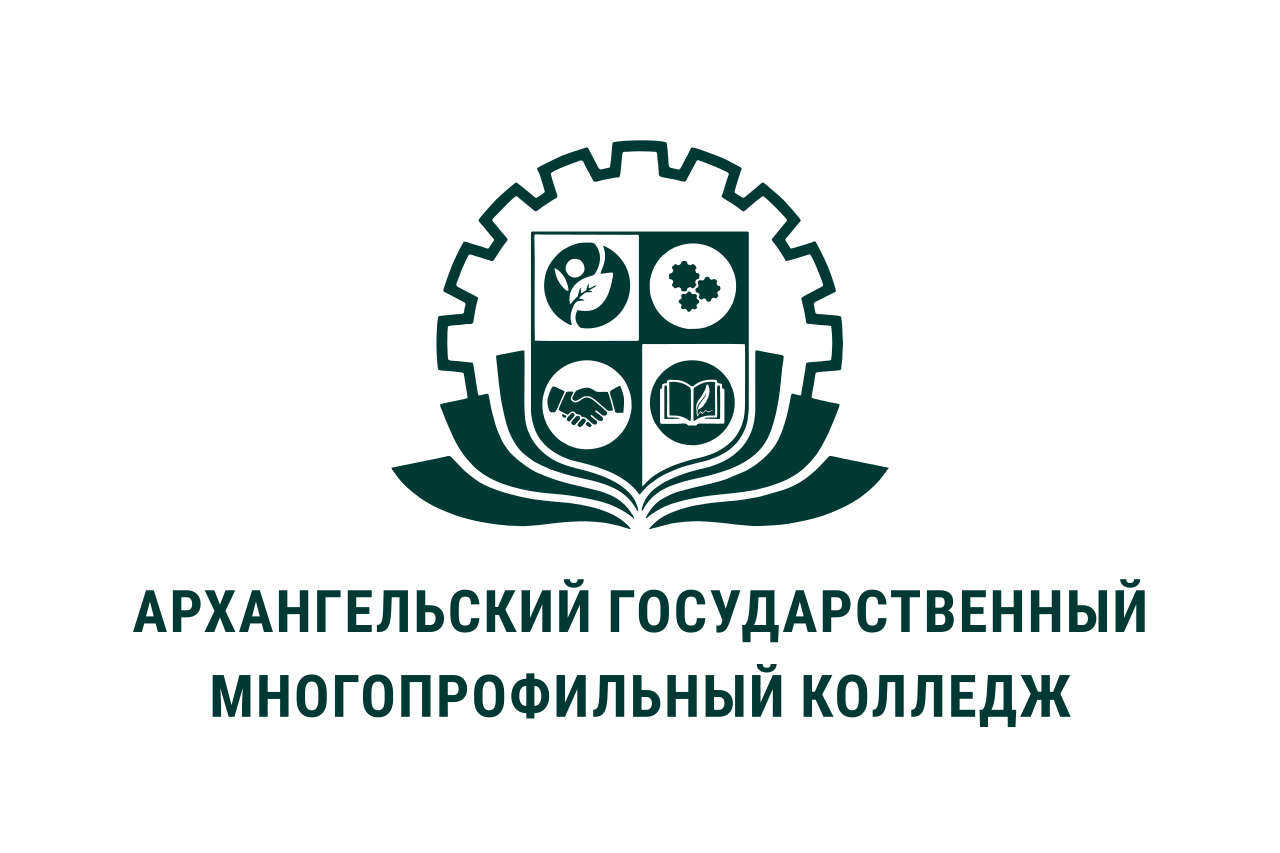 МИНИСТЕРСТВО ОБРАЗОВАНИЯ АРХАНГЕЛЬСКОЙ ОБЛАСТИгосударственное бюджетное профессиональное образовательное учреждение Архангельской области «Архангельский государственный многопрофильный колледж»МДК.04.01. ТЕОРЕТИЧЕСКИЕ И ПРАКТИЧЕСКИЕ ОСНОВЫ ОРГАНИЗАЦИИ И ПРОВЕДЕНИЯ ИСПЫТАНИЙ И СОРЕВНОВАНИЙ СОБАКРАЗДЕЛ 1 ЭКСПЕРТИЗА СОБАКТЕМА 01. ЭКСТЕРЬЕР СОБАКИПрактическое занятие №1: Определение формы головы и её отдельных частейЦель:  изучить, и научится определять различные формы головы собак и её отдельных частей.Содержание работы: Задание 1: Изучить, определить и подписать формы головы и ушей собак (рис.1- 8)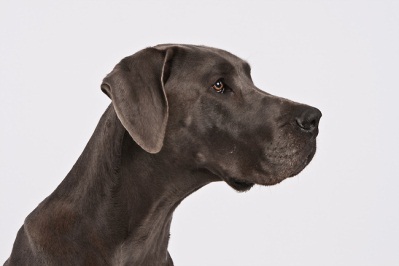 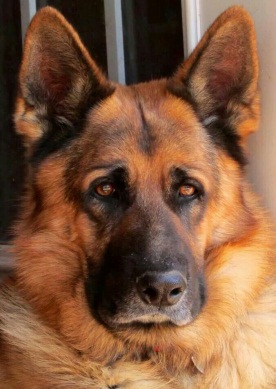 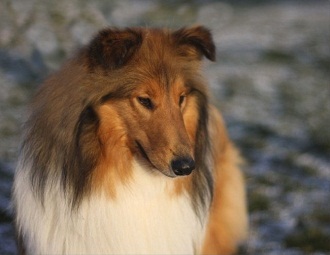 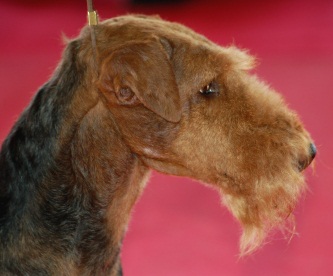 Рисунок 1                                         Рисунок 2                                Рисунок 3                         Рисунок 4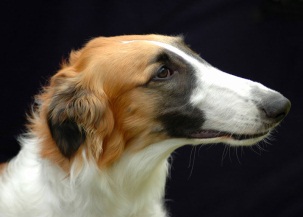 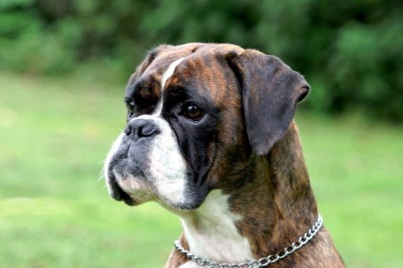 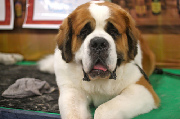 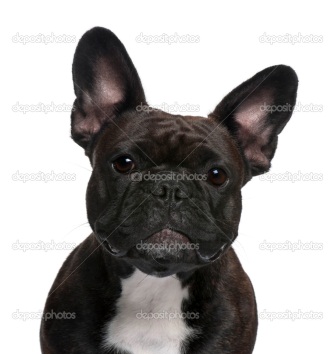    Рисунок 5                         Рисунок 6                                      Рисунок 7                          Рисунок 8________________________________________________________________________________________________________________________________________________________________________________________________________________________________________________________________________________________________________________________________________________________________________________________________________________________________________________________________________________________________________________________________________________________________________________________________________________________________________________________________________________________________________________________________________________________________________________________________________________________________________________________________________________________________________________________________________________________________________________________________________________________________________________________________________________________________________________________________________________________________________________________________________________________________________________________________________________________________________________________________________________________Задание 2:Изучить и подписать форму, постав, величину и т.д. глаз собак (рис. 9-15)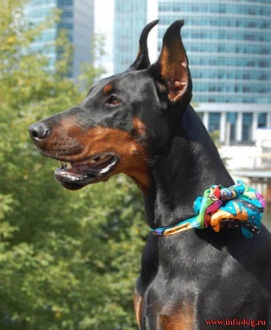 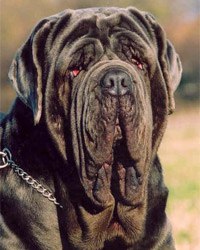 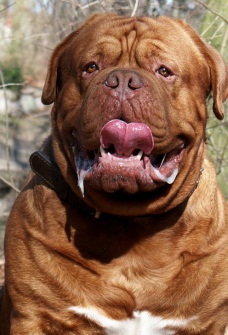 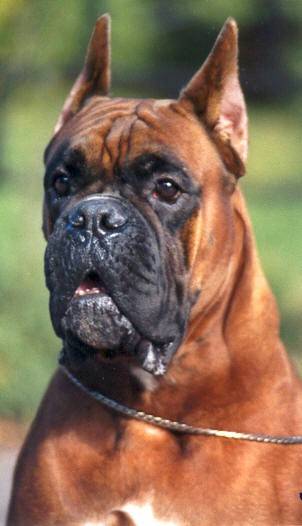            Рисунок 1                              Рисунок 2                           Рисунок 3                  Рисунок 3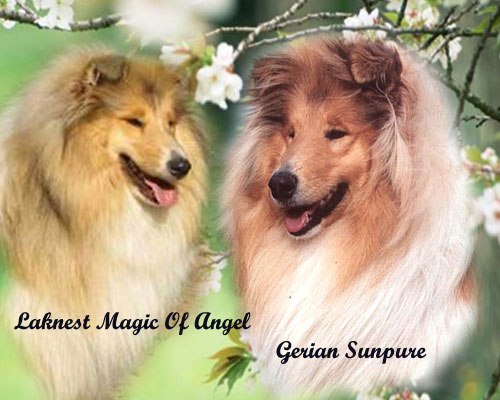 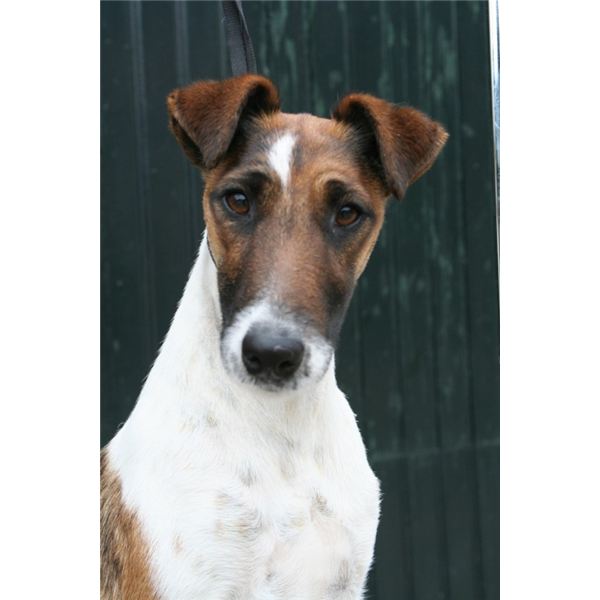                                  Рисунок 4                                                                 Рисунок 5__________________________________________________________________________________________________________________________________________________________________________________________________________________________________________________________________________________________________________________________________________________________________________________________________________________________________________________________________________________________________________________________________________Контрольные вопросы:Что можно определить по форме головы?______________________________________________________________________________________________________________________________________________________________Какая может быть морда у собак различных пород?______________________________________________________________________________________________________________________________________________________________Какой бывает переход ото лба к морде?____________________________________________________________________________________________________________________________________________________Как определить является ли морда длинной или короткой?____________________________________________________________________________________________________________________________________________________Какие стати головы могут указать на рыхлый тип конституции?______________________________________________________________________________________________________________________________________________________________